Domande di riepilogo su Livio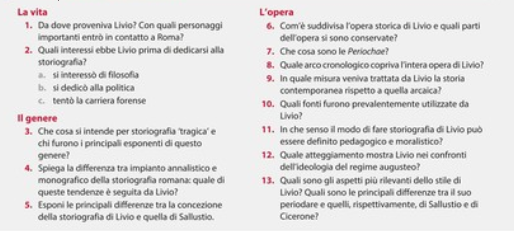 